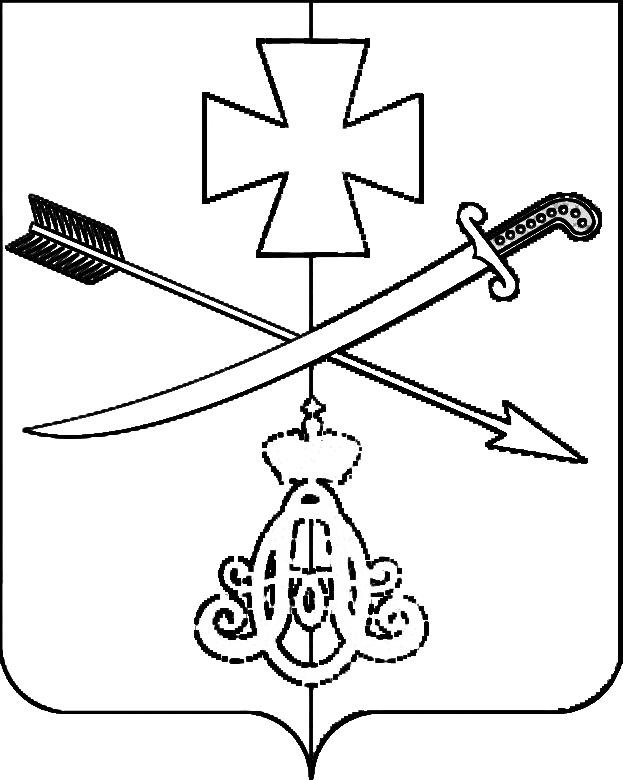 АДМИНИСТРАЦИЯНОВОМИНСКОГО СЕЛЬСКОГО ПОСЕЛЕНИЯКАНЕВСКОГО РАЙОНАПОСТАНОВЛЕНИЕот 06.12.2019					                        № 143ст-ца  НовоминскаяОб утверждении муниципальной программы «Улучшение условий и охраны труда в администрации Новоминского сельского поселения Каневского района на 2020-2022 годы»С целью улучшения условий и охраны труда в целях снижения профессиональных рисков, предупреждения и профилактики травматизма и профессиональной заболеваемости и в соответствии с Федеральным законом от 06.10.2003 № 131-ФЗ «Об общих принципах организации местного самоуправления в Российской Федерации», Уставом Новоминского сельского поселения Каневского района, постановления администрации Новоминского сельского поселения  от 29.09.2017  № 94 «Об утверждении Порядка принятия решения о разработке, формирования, реализации и оценки эффективности реализации муниципальных программ муниципального образования Новоминское сельское поселение Каневского района», п о с т а н о в л я ю: 1. Утвердить  муниципальную программу «Улучшение условий и охраны труда в Новоминском сельском поселения Каневского района на 2020 – 2022 годы» (приложение).2. Общему отделу админстрации Новоминского сельского поселения (Власенко) разместить на официальном сайте администрации Новоминского сельского поселения  данное постановление. 3. Контроль за исполнением постановления возложить на заместителя главы Новоминского сельского поселения Я.Я. Коркишко.4. Постановление вступает в силу со дня его подписания.Глава Новоминского сельского поселения  Каневского района                                                        А.В.Плахутин         ПРИЛОЖЕНИЕ          УТВЕРЖДЕНАпостановлением администрации    Новоминского сельского поселения Каневского районаот 06.12.2019 № 143Муниципальная программа«Улучшение условий и охраны труда в Новоминском сельском поселении Каневского района на 2020–2022 годы»Паспорт программыРаздел 1. Характеристика проблемыОхрана труда является важным фактором социально-экономического развития Новоминского сельского поселения. Производственный травматизм, профессиональные заболевания ведут к невосполнимым материальным и моральным потерям, как для работников организаций, так и для района в целом.1. В соответствии с Трудовым кодексом Российской Федерации сохранение жизни  и здоровья работников в процессе трудовой деятельности является неотъемлемой частью государственной политики в области социально-трудовых отношений. Претворение  ее в жизнь предусматривает совместные действия органов местного самоуправления, объединения работодателей и профессиональных союзов.2. Создание безопасных условий труда на каждом рабочем месте, снижение уровня производственного травматизма, переход в сфере охраны труда к управлению профессиональными рисками, экономическая мотивация улучшения работодателем условий труда, снижение доли рабочих мест с тяжелыми, вредными или опасными условиями труда является одной из важных социально-экономических проблем.3. Основными причинами производственного травматизма являются:1) неудовлетворительная организация безопасного производства работ;2) несоблюдение правил и инструкций по охране труда;3) неприменение средств индивидуальной и коллективной защиты;4) нарушение производственной дисциплины;5) неосторожность пострадавшего.4. Наибольшую долю в причинах производственного травматизма занимают причины организационного характера, которые не зависят от экономического положения организаций, наличия финансовых и материальных ресурсов.5. Важным направлением деятельности по предупреждению производственного травматизма и профессиональной заболеваемости является широкое информирование населения по вопросам трудового законодательства. 6. Состояние условий труда, определяющее уровень производственного травматизма и профессиональную заболеваемость, находится в прямой зависимости от совершенствования работы по различным направлениям управления охраной труда.7. Чтобы обеспечить безопасность работников в соответствии с требованиями ст. 212 Трудового кодекса Российской Федерации, работодатель обязан обеспечить обучение работников безопасным методам и приемам работ, а также контроль за выполнением работниками требований охраны труда.8. В современных условиях резко обостряются проблемы трудовых прав граждан, которые работают в неблагоприятных условиях труда. 9. Основным критерием оценки состояния дел в сфере охраны труда, способом получения достоверной информации о производственном риске и о мерах, которые необходимо предпринять по защите прав работников, является аттестация рабочих мест.10. Новая идеология в области улучшения условий и охраны труда предусматривает  переход от реагирования на уже произошедшие несчастные случаи к их предупреждению. Основой данной работы является внедрение в повседневную практику управления безопасностью работников на производстве механизмов управления профессиональными рисками на основе результатов аттестации рабочих мест.11. Остается на низком уровне финансирование работ по охране труда в муниципальных учреждениях. 12. Все вышеизложенное свидетельствует о необходимости комплексного системного подхода к решению проблем охраны труда.Раздел 2. Цели и задачи ПрограммыЦели Программы: 1. Предупреждение несчастных случаев на производстве.2. Создание здоровых и безопасных условий труда работников на каждом 
рабочем месте.Задачи Программы:совершенствование нормативного правового и информационного обеспечения в сфере охраны труда на территории Новоминского  сельского поселения;развитие системы обучения охране труда на территории Новоминского сельского поселения;улучшение и оздоровление условий труда 
на рабочих местах в Новоминском  сельском поселении;Раздел 3. Перечень мероприятий ПрограммыРаздел  4. Объемы и источники финансирования  ПрограммыИсточник финансирования: бюджет Новоминского сельского поселения Каневского района.Раздел 5. Механизм реализации Программы5.1. Администрация Новоминского сельского поселения осуществляет меры по полному и качественному выполнению мероприятий Программы:5.1.1. Разрабатывает в пределах своих полномочий проекты муниципальных правовых актов, необходимых для реализации Программы.5.1.2. Готовит и уточняет перечень мероприятий Программы на очередной финансовый год и плановый период, уточняет затраты по программным мероприятиям.Раздел 6. Целевые показатели результатов реализации ПрограммыЗаместитель главы Новоминского сельского поселенияКаневского района                                                                                                                                         Я.Я.КоркишкоНаименование и вид программыМуниципальная  программа «Улучшение условий и охраны труда в Новоминском сельском поселении Каневского района на 2020-2022 годы»(далее Программа)Разработчик ПрограммыАдминистрация  Новоминского сельского поселения Исполнители ПрограммыАдминистрация  Новоминского сельского поселенияЦели Программы1. Предупреждение несчастных случаев 
в учреждениях.2. Создание здоровых и безопасных условий труда работников на каждом рабочем месте.Задачи Программы1) совершенствование нормативного правового 
и информационного обеспечения в сфере охраны труда на территории Новоминского сельского поселения;2) развитие системы обучения охране труда 
на территории Новоминского сельского поселения;3) улучшение и оздоровление условий труда 
на рабочих местах в Новоминском сельском поселении;Сроки реализации Программы2020 - 2022 годыОбщие объемы и источники финансирования Программы 
(тыс. рублей)Общий объем финансирования мероприятий муниципальной программы в 2020- 2022 годах из средств  бюджета Новоминского сельского поселения  составит 30,0 тыс. рублей, в том числе по годам: 2020 год - 10 тыс. рублей;2021год – 10 тыс. рублей;2022 год - 10тыс. рублейЦелевые показатели результатов реализации Программы 1. Увеличение удельного веса работников, занятых на рабочих местах, прошедших аттестацию по условиям труда на 30%.2. Доведение численности руководителей 
и специалистов, прошедших обучение и проверку знаний по охране труда 
до 4 чел.3. Количество рабочих мест на которых проведена специальная оценка условий труда.4. Численность работников, пострадавших в результате несчастных случаев на производстве с утратой трудоспособности на один день и более.№п/пМероприятия ПрограммыИсточники финансированияИсточники финансированияИсточники финансированияФинансовые затраты на реализацию (тыс. рублей)Финансовые затраты на реализацию (тыс. рублей)Финансовые затраты на реализацию (тыс. рублей)Финансовые затраты на реализацию (тыс. рублей)Финансовые затраты на реализацию (тыс. рублей)Финансовые затраты на реализацию (тыс. рублей)Финансовые затраты на реализацию (тыс. рублей)Финансовые затраты на реализацию (тыс. рублей)Исполнители№п/пМероприятия ПрограммыИсточники финансированияИсточники финансированияИсточники финансированияВсегоВ том числеВ том числеВ том числеВ том числеВ том числеВ том числеВ том числеИсполнители№п/пМероприятия ПрограммыИсточники финансированияИсточники финансированияИсточники финансированияВсего2020 г.2020 г.2021 г.2021 г.2021 г.2021 г.2022 г.Исполнители1.Цель 1. Предупреждение несчастных случаев на производствеЦель 1. Предупреждение несчастных случаев на производствеЦель 1. Предупреждение несчастных случаев на производствеЦель 1. Предупреждение несчастных случаев на производствеЦель 1. Предупреждение несчастных случаев на производствеЦель 1. Предупреждение несчастных случаев на производствеЦель 1. Предупреждение несчастных случаев на производствеЦель 1. Предупреждение несчастных случаев на производствеЦель 1. Предупреждение несчастных случаев на производствеЦель 1. Предупреждение несчастных случаев на производствеЦель 1. Предупреждение несчастных случаев на производствеЦель 1. Предупреждение несчастных случаев на производствеЦель 1. Предупреждение несчастных случаев на производстве1.1.Задача 1. Совершенствование нормативного правового и информационного обеспечения в сфере охраны труда Задача 1. Совершенствование нормативного правового и информационного обеспечения в сфере охраны труда Задача 1. Совершенствование нормативного правового и информационного обеспечения в сфере охраны труда Задача 1. Совершенствование нормативного правового и информационного обеспечения в сфере охраны труда Задача 1. Совершенствование нормативного правового и информационного обеспечения в сфере охраны труда Задача 1. Совершенствование нормативного правового и информационного обеспечения в сфере охраны труда Задача 1. Совершенствование нормативного правового и информационного обеспечения в сфере охраны труда Задача 1. Совершенствование нормативного правового и информационного обеспечения в сфере охраны труда Задача 1. Совершенствование нормативного правового и информационного обеспечения в сфере охраны труда Задача 1. Совершенствование нормативного правового и информационного обеспечения в сфере охраны труда Задача 1. Совершенствование нормативного правового и информационного обеспечения в сфере охраны труда Задача 1. Совершенствование нормативного правового и информационного обеспечения в сфере охраны труда Задача 1. Совершенствование нормативного правового и информационного обеспечения в сфере охраны труда 1.1.1.Разработка проектов муниципальных правовых актов, направленных на совершенствование управления охраной труда в  Новоминском сельском поселении Каневского района, в пределах полномочий в соответствии с законодательством Российской Федерации.Финансирование 
не предусмотреноФинансирование 
не предусмотреноФинансирование 
не предусмотрено--------Администрация Новоминского сельского поселения 1.1.2.Разработка предупредительных и профилактических мер, направленных на снижение уровня производственного травматизма и профессиональной заболеваемости Финансирование не предусмотреноФинансирование не предусмотреноФинансирование не предусмотрено--------Администрация Новоминского сельского поселения 1.2.Задача 2. Развитие системы обучения  охране труда в Новоминском сельском поселенииЗадача 2. Развитие системы обучения  охране труда в Новоминском сельском поселенииЗадача 2. Развитие системы обучения  охране труда в Новоминском сельском поселенииЗадача 2. Развитие системы обучения  охране труда в Новоминском сельском поселенииЗадача 2. Развитие системы обучения  охране труда в Новоминском сельском поселенииЗадача 2. Развитие системы обучения  охране труда в Новоминском сельском поселенииЗадача 2. Развитие системы обучения  охране труда в Новоминском сельском поселенииЗадача 2. Развитие системы обучения  охране труда в Новоминском сельском поселенииЗадача 2. Развитие системы обучения  охране труда в Новоминском сельском поселенииЗадача 2. Развитие системы обучения  охране труда в Новоминском сельском поселенииЗадача 2. Развитие системы обучения  охране труда в Новоминском сельском поселенииЗадача 2. Развитие системы обучения  охране труда в Новоминском сельском поселенииЗадача 2. Развитие системы обучения  охране труда в Новоминском сельском поселении1.2.1.организация обучения по охране труда организация обучения по охране труда Бюджет сельского поселения Бюджет сельского поселения 16168 (2 чел.)4 (1 чел)4 (1 чел)4 (1 чел)4(1 чел.)4(1 чел.)Администрация Новоминского сельского поселения 2.Задача 3. Цель 2. Создание здоровых и безопасных условий труда работников на каждом рабочем местеЗадача 3. Цель 2. Создание здоровых и безопасных условий труда работников на каждом рабочем местеЗадача 3. Цель 2. Создание здоровых и безопасных условий труда работников на каждом рабочем местеЗадача 3. Цель 2. Создание здоровых и безопасных условий труда работников на каждом рабочем местеЗадача 3. Цель 2. Создание здоровых и безопасных условий труда работников на каждом рабочем местеЗадача 3. Цель 2. Создание здоровых и безопасных условий труда работников на каждом рабочем местеЗадача 3. Цель 2. Создание здоровых и безопасных условий труда работников на каждом рабочем местеЗадача 3. Цель 2. Создание здоровых и безопасных условий труда работников на каждом рабочем местеЗадача 3. Цель 2. Создание здоровых и безопасных условий труда работников на каждом рабочем местеЗадача 3. Цель 2. Создание здоровых и безопасных условий труда работников на каждом рабочем местеЗадача 3. Цель 2. Создание здоровых и безопасных условий труда работников на каждом рабочем местеЗадача 3. Цель 2. Создание здоровых и безопасных условий труда работников на каждом рабочем местеЗадача 3. Цель 2. Создание здоровых и безопасных условий труда работников на каждом рабочем месте141414226666Администрация Новоминского сельского поселенияИтогоИтого303030101010101010всего(тыс. рублей)в том числев том числев том числевсего(тыс. рублей)2020 г.2021 г.2022 г.1.Задача 1----2.Задача 2168443.Задача 314266Всего по Программе из бюджета сельского поселения 30101010№ п/пНаименование целей и задачНаименование показателей результатовБазовый показатель на начало реализации ПрограммыЗначение показателя 
по годамЗначение показателя 
по годамЗначение показателя 
по годамЗначение показателя 
по годамЗначение показателя 
по годамЗначение показателя 
по годамЦелевое значение показателя на момент окончания действия Программы№ п/пНаименование целей и задачНаименование показателей результатовБазовый показатель на начало реализации Программы2020 г.2020 г.2021 г.2021 г.2022 г.2022 г.Целевое значение показателя на момент окончания действия Программы1.Цель 1. Предупреждение несчастных случаев на производствеЦель 1. Предупреждение несчастных случаев на производствеЦель 1. Предупреждение несчастных случаев на производствеЦель 1. Предупреждение несчастных случаев на производствеЦель 1. Предупреждение несчастных случаев на производствеЦель 1. Предупреждение несчастных случаев на производствеЦель 1. Предупреждение несчастных случаев на производствеЦель 1. Предупреждение несчастных случаев на производствеЦель 1. Предупреждение несчастных случаев на производствеЦель 1. Предупреждение несчастных случаев на производстве1.1.Задача 1. Совершенствование нормативного правового 
и информационного обеспечения в сфере охраны труда на территории Новоминского сельского поселения  Каневского районаЧисленность пострадавших на производстве с утратой трудоспособности на 1 рабочий день и более (чел.)00000000Задача 2. Развитие системы обучения  охране труда в Новоминском сельском поселении Задача 2. Развитие системы обучения  охране труда в Новоминском сельском поселении Задача 2. Развитие системы обучения  охране труда в Новоминском сельском поселении Задача 2. Развитие системы обучения  охране труда в Новоминском сельском поселении Задача 2. Развитие системы обучения  охране труда в Новоминском сельском поселении Задача 2. Развитие системы обучения  охране труда в Новоминском сельском поселении Задача 2. Развитие системы обучения  охране труда в Новоминском сельском поселении Задача 2. Развитие системы обучения  охране труда в Новоминском сельском поселении Задача 2. Развитие системы обучения  охране труда в Новоминском сельском поселении Задача 2. Развитие системы обучения  охране труда в Новоминском сельском поселении Задача 2. Развитие системы обучения  охране труда в Новоминском сельском поселении организация обучения по охране труда Количество руководителей 
и специалистов организации, прошедших обучение и проверку знаний по охране труда (чел.)022111142.Цель 2. Создание здоровых и безопасных условий труда работников на каждом рабочем местеЦель 2. Создание здоровых и безопасных условий труда работников на каждом рабочем местеЦель 2. Создание здоровых и безопасных условий труда работников на каждом рабочем местеЦель 2. Создание здоровых и безопасных условий труда работников на каждом рабочем местеЦель 2. Создание здоровых и безопасных условий труда работников на каждом рабочем местеЦель 2. Создание здоровых и безопасных условий труда работников на каждом рабочем местеЦель 2. Создание здоровых и безопасных условий труда работников на каждом рабочем местеЦель 2. Создание здоровых и безопасных условий труда работников на каждом рабочем местеЦель 2. Создание здоровых и безопасных условий труда работников на каждом рабочем местеЦель 2. Создание здоровых и безопасных условий труда работников на каждом рабочем месте2.1.Создание  автоматизированных рабочих мест Удельный вес работников, занятых на рабочих местах, прошедших аттестацию по условиям труда (с нарастающим итогом), (%)0316262100100100100